Indiana State Organization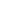 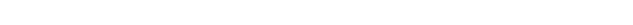 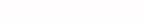 GOLDEN KEY REQUIREMENTS (2020-2022 Biennium)Chapters receiving the Golden Key, Honors, or Honorable Mention designation have workedhard throughout the president’s biennium and have a feeling of pride and accomplishment asthey are honored. The certificates will be presented at the Indiana State Organization State Convention in Evansville in April of 2023.To receive one of the awards, all seven key points must be met. These points are asfollows:1. A visit was made by your chapter’s liaison or by a State Executive Board member.2. The chapter's standing rules must be updated and approved by the Rules Committeesince July of 2020.3. Chapter yearbooks must be mailed to the state president , Educational ExcellenceChairman and state chapter liaison by November 1st.4. The chapter must have been represented at the state executive boardmeetings by the chapter president or her designee.5. There must have been at least two chapter executive board meetings during theyear.6. Reports and informative handouts must have been channeled to chapter membersand officers through the president.7. An International Educational Excellence Project (Schools for Africa and/orSupport for Early Career Educators) must have been used in chapterprogram planning. It should be evidenced in the chapter yearbook.In addition to the 7 required key points, polish points must be earned, for the Golden Keydesignation, all 8 polish points; for Honor, 5-7 polish points; for Honorable Mention, 0-4 polishpoints. These polish points are as follows:1. The chapter must have been represented at the State Convention and State ConferenceUpdated 6-13-2020with someone besides the chapter president and a state officer/committee chairman.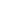 2. The chapter must have been represented at the International Convention or anInternational Conference by a chapter representative excluding members whoreceive a stipend from the state.3. The chapter must publish at least four newsletters yearly with a copy of each issuebeing mailed to the editor of The Hoosier Newsette , the State President, and the StateCommunications/Publicity Committee Chairman.4. A minimum of five chapter meetings must be held each year.5. The chapter must hold an orientation session for chapter initiates prior to the initiationceremony.6. To ensure strong, properly trained officers to continue the work of DKG, the chaptermust have representation at five (5) of the six (6) sessions offered at the June CommitteeChairmen/Officer Training Session (CCOT) held at the end of the 2020-2022 bienniumfor which the Golden Key application is being made. The last task of the outgoingpresident is to see that the incoming officers are attending.7. The chapter must have a service project which furthers at least one of the Purposes ofthe Society.An application must be completed as the president’s biennium is ending and submitted tothe State Membership Chairman with a postmark no later than June 30, 2022 in order forthe chapter to be considered for a certificate.Updated 6-13-2020